Publicado en Madrid el 11/11/2016 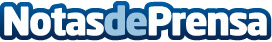 EIZO anuncia el Software Quick Color Match para simplificar la igualación en fotografíaEIZO presenta Quick Color Match una nueva solución de software que simplifica significativamente los ajustes CMS (Color Management System) tanto para amateurs de la fotografía como para fotógrafos profesionales para sus monitores con gestión de color ColorEdge. Datos de contacto:Ana I. Valverdewww.eizo.es916574848Nota de prensa publicada en: https://www.notasdeprensa.es/eizo-anuncia-el-software-quick-color-match Categorias: Fotografía Hardware Software Premios http://www.notasdeprensa.es